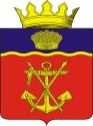 АДМИНИСТРАЦИЯКАЛАЧЁВСКОГО  МУНИЦИПАЛЬНОГО  РАЙОНАВОЛГОГРАДСКОЙ  ОБЛАСТИПОСТАНОВЛЕНИЕОт 29.07.2020 г.       №568О внесении изменений в постановление администрации Калачевского муниципального района  от 17.03.2020 № 220 «Об усилении санитарно-эпидемиологических мероприятий на территории Калачевского муниципального района»В целях обеспечения санитарно-эпидемиологического благополучия населения Калачевского  муниципального района, недопущения распространения острых респираторных вирусных инфекций в муниципальных образовательных организациях, на основании постановления Губернатора Волгоградской области № 179 от 15.03.2020 г., администрация Калачевского муниципального района постановляет:1.Внести  следующие изменения в  постановление администрации Калачевского муниципального района  от 17.03.2020 № 220 «Об усилении санитарно-эпидемиологических мероприятий на территории Калачевского муниципального района» (далее – Постановление),  изложив п. 3.1.1. Постановления в новой редакции:«3.1.1 запретить с 06 апреля 2020 г. по 31 июля  2020 г. включительно  посещение обучающимися образовательных организаций, реализующих образовательные программы дошкольного образования, начального общего образования, основного общего образования, среднего общего образования, дополнительные общеобразовательные программы.      При этом допускается посещение:     воспитанниками дежурных дошкольных групп, организованных комитетом по образованию администрации Калачевского муниципального района, реализующими образовательные программы дошкольного образования и ( или) осуществляющими присмотр и уход за детьми;     обучающимися образовательных организаций для участия в итоговом собеседовании по русскому языку в 9 классах, в итоговом сочинении     (изложении) в 11 классах, в государственной итоговой аттестации по образовательным программам среднего общего образования в форме единого государственного экзамена».2. Настоящее постановление вступает в силу с даты подписания и подлежит опубликованию.Глава Калачевскогомуниципального района		                                  П.Н.Харитоненко